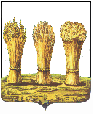 РЕШЕНИЕ 30.10.2015   		     					                                                   № 298-13/6Рассмотрев отчет о результатах проверки за 2014 год законности, результативности использования бюджетных и внебюджетных средств в МБОУДО «Центр детского юношеского туризма и экскурсий» г.Пензы, соблюдения действующего законодательства по владению, пользованию и распоряжению муниципальным имуществом, переданным бюджетному учреждению в оперативное управление, на основании Положения «О Контрольно-счетной палате города Пензы», утвержденного решением городской Думы от 20.12.2013 №1382-57/5 и ст. 22 Устава города Пензы,Пензенская городская Дума решила:1. Отчет Контрольно-счетной палаты города Пензы о результатах проверки за 2014 год законности, результативности использования бюджетных и внебюджетных средств в МБОУДО «Центр детского юношеского туризма и экскурсий» г.Пензы, соблюдения действующего законодательства по владению, пользованию и распоряжению муниципальным имуществом, переданным бюджетному учреждению в оперативное управление, принять к сведению.2. Рекомендовать администрации города Пензы (Ю.И. Кривов) руководствуясь принципом единства судьбы земельных участков и прочно связанных с ним объектов, установленным п.5 ст.1 Земельного кодекса РФ, принять меры к передаче МБОУДО «Центр детского юношеского туризма и экскурсий» г.Пензы в постоянное (бессрочное) пользование земельного участка с кадастровым номером 58:24:0375801:80, расположенного по адресу: Пензенская область, Пензенский район, с.Ключи, на котором расположено, структурное подразделение учреждения – детский оздоровительный лагерь «Юность».3. Рекомендовать Управлению образования города Пензы (Ю.А. Голодяев):1) при осуществлении функций и полномочий учредителя МБОУ ДО «Центр детского юношеского туризма и экскурсий» г.Пензы в соответствии с требованиями постановления администрации города Пензы от 21.12.2010 №1433 «Об утверждении Положения о порядке формирования, организации контроля и финансового обеспечения выполнения муниципальных заданий на оказание муниципальных услуг (выполнение работ) для муниципальных учреждений города Пензы» осуществлять контроль за выполнением муниципального задания по оказанию муниципальной услуги «Организация предоставления дополнительного образования», а именно: за расходованием средств субсидии на выполнение муниципального задания в пределах средств, предусмотренных планом финансово-хозяйственной деятельности учреждения; за отражением в отчетности бюджетного учреждения фактических данных о выполнении муниципального задания в натуральных показателях;2) при формировании и утверждении МБОУДО «Центр детского юношеского туризма и экскурсий» г.Пензы муниципального задания, исходить из принципа эффективности использования бюджетных средств, определенного ст. 34 Бюджетного кодекса РФ, то есть из необходимости достижения заданных результатов с использованием наименьшего объема средств (экономности) и (или) достижения наилучшего результата с использованием определенного бюджетом объема средств (результативности), а именно: руководствуясь требованиями приказа Финансового управления города Пензы от 30.12.2010 №114о/д «Об утверждении методических рекомендаций по расчету нормативных затрат на оказание муниципальными учреждениями города Пензы муниципальных услуг и нормативных затрат на содержание имущества муниципальных учреждений города Пензы» нормативные затраты на оплату труда и начисления на выплаты по оплате труда определять исходя из фактической потребности учреждения в количестве штатных единиц, не допуская наличия вакантных должностей.4. Рекомендовать Управлению муниципального имущества администрации города Пензы (Ю.Е. Еремина) руководствуясь решением Пензенской городской Думы от 29.05.2009 №55-6/5 «О создании Управления муниципального имущества администрации города Пензы» (вместе с «Положением об Управлении муниципального имущества администрации города Пензы») принять все необходимые меры к установлению собственника здания/сооружения - кирпичный гараж, расположенного по адресу: г.Пенза, ул. Кижеватова,13, площадью 38,08 кв.м и при необходимости осуществить мероприятия по признанию права муниципальной собственности на бесхозяйное имущество, находящееся на территории города Пензы, в соответствии с п.п.9 п.2 ст.2 вышеназванного решения.5. Рекомендовать муниципальному бюджетному образовательному учреждению дополнительного образования «Центр детского юношеского туризма и экскурсий» г.Пензы   (А.В. Лисицкий):1) обеспечить возврат в бюджет города Пензы необоснованно выплаченных сотрудникам учреждения выплат стимулирующего характера в сумме 2075,2 тыс. руб., в том числе: в сумме 1684,9 тыс. руб. выплаченных без издания соответствующих приказов директора учреждения, в сумме 390,3 тыс. руб. выплаченных сверх установленного законодательством на 2014 год минимального размера оплаты труда;2) зачисление обучающихся в учреждение и отчисление обучающихся из учреждения в течение учебного года производить на основании распорядительного акта, изданного в момент возникновения либо прекращения образовательных отношений в соответствии с требованиями ст.53, ст.61 Федерального закона от 29.12.2012 №273-ФЗ «Об образовании в Российской Федерации». Обеспечить наличие личных дел на всех обучающихся, зачисленных на обучение в Учреждение. Ведение личных дел осуществлять в соответствии с требованиями Устава учреждения и утвержденного «Положения о формировании, ведении и хранении личных дел обучающихся», обеспечив наличие всех документов, предусмотренных вышеуказанным Положением, а именно: заявлений родителей (законных представителей), договоров о сотрудничестве, справок из детской поликлиники либо медицинских допусков;3) отчетность о выполнении муниципального задания по оказанию муниципальной услуги «Организация предоставления дополнительного образования» составлять и представлять в Управление образования города Пензы в соответствии с требованиями постановления администрации города Пензы от 21.12.2010 №1433 «Об утверждении Положения о порядке формирования, организации контроля и финансового обеспечения выполнения муниципальных заданий на оказание муниципальных услуг (выполнение работ) для муниципальных учреждений города Пензы», а именно информацию о результатах выполнения муниципального задания в натуральных показателях отражать исходя из фактического объема оказанной услуги;4) начисление и перечисление заработной платы, в том числе выплат стимулирующего характера производить в пределах утвержденного фонда оплаты труда на очередной финансовый год строго в соответствии с требованиями трудового законодательства, Положения о системе оплаты труда работников муниципальных образовательных учреждений города Пензы, утвержденного постановлением администрации города Пензы от 27.03.2009 №464, при наличии приказов директора учреждения. Принять меры к возврату в бюджет города Пензы неправомерно перечисленных на карты сотрудников учреждения денежных средств в общей сумме 10,33 тыс. руб., а именно: Моисеевой Н.В. в сумме 7,0 тыс. руб.; Давыдову Д.П. в сумме 0,7 тыс. руб.; Колотвину А.Н. в сумме 1,84 тыс. руб.; Лупановой З.О. в сумме 0,79 тыс. руб.;5) не допускать наличия кредиторской задолженности, сверх средств, предусмотренных планом финансово-хозяйственной деятельности учреждения на очередной финансовый год, погашение кредиторской задолженности, образовавшейся по субсидиям на выполнение муниципального задания по состоянию на 01.01.2015 года сверх средств, предусмотренных планом финансово-хозяйственной деятельности учреждения на 2014 год, в сумме 214,92 тыс. руб. (НДФЛ в сумме 186,26 тыс. руб., профсоюзные взносы в сумме 28,66 тыс. руб.), произвести за счет собственных доходов учреждения;6) в соответствии с п.7 и п.13 Требований к плану финансово-хозяйственной деятельности государственного (муниципального) учреждения, утвержденных приказом Минфина РФ от 28.07.2010 №81н, при составлении плана финансово-хозяйственной деятельности учреждения в текстовой (описательной) части плана указывать сведения о деятельности учреждения, а именно: цели и виды деятельности учреждения, перечень услуг (работ), относящихся в соответствии с уставом к основным видам деятельности учреждения, предоставление которых для физических и юридических лиц осуществляется за плату; при предоставлении учреждению на очередной финансовый год субсидий на иные цели составлять и представлять в Управление образования города Пензы «Сведения об операциях с целевыми субсидиями, предоставленными государственному (муниципальному) учреждению» (ф.0501016);7) в соответствии с требованиями п.4.5 Положения о порядке закрепления имущества, находящегося в муниципальной собственности города Пензы, на праве хозяйственного ведения и оперативного управления, утвержденного решением Пензенской городской Думой от 26.06.2009   №79-7/5, составить и представить на утверждение в Управление муниципального имущества администрации города Пензы инвентарную опись имущества по состоянию на 01.10.2015 года с учетом всех изменений, связанных с движением закрепленного за учреждением на праве оперативного управления муниципального имущества, в том числе, включить в инвентарную опись имущества данные о нежилом помещении, находящемся в оперативном управлении учреждения, расположенном по адресу: г.Пенза, ул.Мира,8;8) предоставление платных образовательных услуг осуществлять в соответствии с требованиями Правил оказания платных образовательных услуг, утвержденных постановлением Правительства РФ от 15.08.2013 №706, решения Пензенской городской Думы от 28.09.2012 №1010-43/5 «Об утверждении Порядка установления тарифов на услуги, предоставляемые муниципальными предприятиями и учреждениями города Пензы, и работы, выполняемые муниципальными предприятиями и учреждениями города Пензы», а именно: стоимость платных образовательных услуг устанавливать на основании соответствующего постановления администрации города Пензы, не производить увеличение стоимости платных образовательных услуг после заключения договора об их оказании;9) передачу в арендное пользование помещений, находящихся в муниципальной собственности города Пензы, осуществлять в соответствии с требованиями ст.8, ст.12 Федерального закона от 29.07.1998 №135-ФЗ «Об оценочной деятельности», а именно в течение шести месяцев после проведения обязательной оценки стоимости помещения, передаваемого в арендное пользование. Руководствуясь ч.9 ст.17.1 Федерального закона от 26.07.2006 №135-ФЗ «О защите конкуренции» перезаключить договор аренды нежилого помещения, расположенного по адресу: г.Пенза, ул.Кижеватова,13, площадью 26,6 кв.м.;10) отнесение расходов на соответствующую статью КОСГУ производить в соответствии с требованиями приказа Минфина России от 01.07.2013 №65н «Об утверждении Указаний о порядке применения бюджетной классификации Российской Федерации»;11)  ведение бухгалтерского учета осуществлять строго в соответствии с требованиями Федерального закона от 06.12.2011 №402-ФЗ «О бухгалтерском учете» и Инструкции по применению Единого плана счетов бухгалтерского учета, утвержденной приказом Минфина РФ от 01.12.2010 №157н. Устранить нарушения Федерального закона от 06.12.2011 №402-ФЗ «О бухгалтерском учете»;  п.11, п.46, п.54, п.71, п.77, п.119, п.120, Инструкции по применению Единого плана счетов бухгалтерского учета для органов государственной власти (государственных органов), органов местного самоуправления, органов управления государственными внебюджетными фондами, государственных академий наук, государственных (муниципальных) учреждений, утвержденной приказом Минфина РФ от 01.12.2010 №157н; п.36 Инструкции по применению Плана счетов бухгалтерского учета бюджетных учреждений, утвержденной приказом Минфина РФ от 16.12.2010 №174н, выявленные в результате проведения контрольного мероприятия;12) во исполнение требований п. 9 Инструкции о порядке составления, представления годовой, квартальной бухгалтерской отчетности государственных (муниципальных) бюджетных и автономных учреждений, утвержденной приказом Минфина России от 25.03.2011 №33н, перед составлением годовой отчетности проводить обязательную инвентаризацию активов и расчетов по обязательствам. Руководствуясь требованиями п.1 статьи 13 Федерального закона от 06.12.2011 №402-ФЗ «О бухгалтерском учете» обеспечить достоверность данных бухгалтерской отчетности, а именно информации о финансовом положении учреждения на отчетную дату, а также о состоянии дебиторской и кредиторской задолженности;13) оформление ведомостей по начислению заработной платы,  а также ведение табеля учета рабочего времени, с указанием фактически отработанного времени каждым сотрудником учреждения, осуществлять в соответствии с требованиями приказа Минфина России от 30.03.2015 №52н «Об утверждении форм первичных учетных документов и регистров бухгалтерского учета, применяемых органами государственной власти (государственными органами), органами местного самоуправления, органами управления государственными внебюджетными фондами, государственными (муниципальными) учреждениями, и Методических указаний по их применению». 6. В срок до 01.12.2015 года администрации города Пензы, Управлению образования города Пензы, Управлению муниципального имущества администрации города Пензы, муниципальному бюджетному образовательному учреждению дополнительного образования «Центр детского юношеского туризма и экскурсий» г.Пензы, представить в городскую Думу информацию о выполнении настоящего решения.         7. Контроль за выполнением настоящего решения возложить на заместителя главы администрации города Пензы С.В. Волкова, постоянную комиссию городской Думы по бюджету, финансовой и налоговой политике (С.А. Куличков), Контрольно-счетную палату города Пензы (Е.Д. Кошель).Глава  города                                                     			                                    В.Н. КувайцевПЕНЗЕНСКАЯ ГОРОДСКАЯ ДУМАО результатах проверки за 2014 год законности, результативности использования бюджетных и внебюджетных средств в МБОУДО «Центр детского юношеского туризма и экскурсий» г.Пензы, соблюдения действующего законодательства по владению, пользованию и распоряжению муниципальным имуществом, переданным бюджетному учреждению в оперативное управление